Муниципальное казенное учреждение культуры«НАУРСКАЯ ЦЕНТРАЛИЗОВАННАЯ БИБЛИОТЕЧНАЯ СИСТЕМА»366128 ЧР, Наурский район, ст. Наурская, ул.Батырова 39  Тел/факс (871-43)  2-22-49e-mail: cbibl@bk.ruМуниципальни казенни Культурин учреждени«НЕВРА К1ОШТАН ЮКЪАРА БИБЛИОТЕЧНИ СИСТЕМА»366128 НР, Невра к1ошт, Наурски ст., Батырова ур. 39  Тел/факс (871-43)  2-22-49e-mail: cbibl@bk.ru             21 июня 2021 год                                                                                                            № 99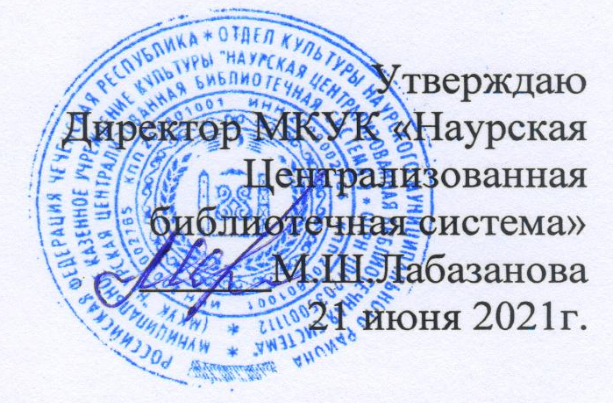 Информацияо работе МКУК «Наурская ЦБС» в рамках реализации Единой Концепции духовно-нравственного воспитания и развития подрастающего поколения Чеченской Республики за 2 квартал 2021 года           В рамках реализации Единой Концепции духовно-нравственного воспитания и развития подрастающего поколения Чеченской Республики МКУК «Наурская ЦБС» проведена следующая работа.10 апреля в Наурской модельной детской библиотеке в рамках клуба «Нур Ислам» была оформлена книжно-иллюстрированная выставка «Встречайте месяц Рамадан», посвящённая наступлению самого ценного месяца в году, священного месяца Рамадан, в котором был ниспослан Коран, как руководство для мусульман. На выставке представлены книги, рассказывающие о значении поста для мусульман, о его пользе, правильном соблюдении и завершении(ифтар). Среди них «Ислам для детей», «Азбука Ислама», «Моя прекрасная религия», «Пророк Мухаммад и дети» и др. Много полезного и интересного об этом благословенном месяце можно узнать в книге «Мусульманские праздники, священные дни и ночи», в которой описаны все мусульманские праздники, в том числе и месяц Рамадан, их высокочтимость и ценность. Выставка   действовала весь месяц.10 апреля Левобережненская библиотека –филиал №9 провела час духовного общения «Рамадан -  духовное очищение». Для беседы с молодежью были приглашены Имам местной мечети Кужулов Сайд-Эмин и совет старейшин села. В беседе с присутствующими, Имам отвечал на различные вопросы религиозного аспекта. В диалоге Имам особо подчеркнул, что - «Первая мудрость поста заключается в том, что Всевышний заставляет своего раба выражать свою покорность Ему. Полноценный пост пробуждает сердце человека. Помогает ему помнить об Аллахе. Пост тренирует тело и очищает сердце. Те, которые постоянно сыты, не могут понять голод бедняков и нуждающихся.                                                                                                                      Так же выступали старейшины села, подчеркивая всю святую значимость поста и очищения души и тела в этот месяц. К концу мероприятия Имам прочитал Доа, и напутствовал всех держаться той единственно правильной дороги, которая обязательно приведет к вечному счастью.	Религиозная беседа оказала большое позитивное влияние на молодежь, принесла много полезного для их духовного и нравственного развития. Присутствовало- 32 человека  14 апреля   в Ново-Солкушинской библиотеке-филиале №12 для широкого круга читателей проведен религиозный час «К святым местам в священный рамадан».  Заместитель имама села Темирханов А.А. рассказал слушателям о наиболее известных зияртах нашей республики, об истории этих святых мест и их значимости; о том, как совершают паломничество, и какое вознаграждение получает совершивший его.                                                                         Присутствовало -18 человек.                                                                                                        19 апреля в НЦРБ был проведен познавательный час «Рамадан: месяц поста и поклонения», для студентов колледжа. В ходе мероприятия студентов колледжа, познакомили с историей, когда пост в месяц Рамадан стал обязательным для всех мусульман. Рассказали о том, как надо соблюдать пост, какие действия его нарушают, о цели поста, и как мусульмане должны усердствовать в поклонении в этот священный месяц. Также напомнили молодежи про самую важную ночь в году для каждого мусульманина – ночь Ляйлятулт аль Къадр. Присутствовало – 42 человека29 апреля в Ищерской библиотеке-филиале №4 проведена краеведческая шкатулка «Их имена вназваньях улиц». Названия улиц – это память поколений, память о тех, чьяжизнь является достоянием и гордостью страны, примером для подражания.Станица Ищерская богата на исторические события. О чем могут рассказатьназвания ее улиц? Библиотекарь познакомила их с историей названия улиц и судьбой людей, чье имя они носят: улицы имени А.-Х. Кадырова, Л.Голикова, Пугачёва, В.И.Сафонова, Ю.А.Гагарина, М.Ю.Лермонтова, А.С.Пушкина, переулка Невского. Викторина «Моя станица – моя гордость» позволила ребятам еще раз прикоснуться к истории своей малой родины и узнать о ней интересные факты. Присутствовало -24 человека.Ко Дню Чеченского языка  Язык не просто часть нашей жизни. Это уникальное средство для достижения взаимопонимания между людьми, это средство воспитания, это основа национального своеобразия каждого народа. Этот день символизирует глубокое уважение народа к родной речи.24 апреля Калиновская библиотека - филиал№1 провела устный журнал«Родной язык становится богаче…».   среди студентовКалиновского техникума механизации сельского хозяйства (КТМСХ). Открывая мероприятие, ведущий библиотекарь Бугутуева Э.Ш. рассказала присутствующим о важности празднования Дня чеченского языка.  Этот день уже успел укрепиться в обществе, как хорошая традиция, и с каждым годом отмечается все шире. Истинная любовь к родине немыслима без любви к своему языку. Он является неотъемлемой частью нашей истории, самобытности и культуры, - отметила она. В ходе мероприятия студентыОмаев Рамзан, Махмутова Лейла, Мукушева Руана, прочитали стихи на родном языке. В завершении мероприятия, по сложившейся традиции, путём голосования выбрали лучших чтецов. Победителям были вручены памятные подарки в виде книг. Присутствовало -18 человек. 23 апреля Левобережненская библиотека-филиал №9 урок «БекалахI Нохчи мотт».    В ходе мероприятия были прочитаны стихи, исполнены песни на чеченском языке.  В конце мероприятие библиотекарь поздравила всех с днем Чеченского языка, и выразила уверенность, что повсюду: в семье, в школе, и общественных местах будут расширены и углублены наши языковые познания, прививая любовь к родному языку. Присутствовало- 30 человек.23 апреля в   Ново-Солкушинской библиотеке-филиале №12 для широкого круга читателей проведен тематический вечер «Маьрша т1ам баржина бека нохчийн мотт. В мероприятии приняли участие учителя чеченского языка и учащиеся Новосолкушинской СОШ. Истинная любовь к родине немыслима без любви к своему языку. Он является неотъемлемой частью нашей истории. Присутствующие поговорили об истории чеченского языка и роли языка в развитии современного общества. В рамках мероприятия декламировали стихи известных чеченских поэтов о языке, родине, провели интересные конкурсы.   Присутствовало 24 человек.23 апреля В Новотерской библиотеке-филиале №16 провели круглый стол «Роль языка в жизни народа». На мероприятие были приглашены учителя, учащиеся старших классов, работники администрации. За круглым столом речь шла об уникальности чеченского языка, о том, чтобы сохранить язык, на нем надо разговаривать, его надо любить и знать в совершенстве.Присутствовало-18 человек.Семья – самое главное в жизни каждого человека, ведь именно в семье мы учимся любви, ответственности, заботе, уважению. Семья-это общие заботы, радости и дела. Это любовь и счастье. Семья – это тыл и фундамент, на котором строится вся жизнь. Присутствовало-29 человек.15 мая в НЦРБ проведен час общения «Нашему роду нет переводу» для студентов Наурского социально-экономического колледжа. Семья – это тёплый дом, жена и муж, дети и родители, дедушки и бабушки. Это любовь и заботы, печали и радости, традиции и привычки. Это близкие друг другу люди, которых объединяют чувства, интересы, идеалы, отношение к жизни. Что семья может дать ребенку? В чем сила семьи? Семья — это когда ты любишь, и тебя любят, и не за что-то, а вопреки всему. Важную роль в семье играет доверие. Семья – это когда есть поддержка всех начинаний.   Основная цель проведении такого рода мероприятия – это    сформировать представления о семье, о важности и роли семьи в жизни человека.  Во время проведения часа общения молодежь познакомили с понятием «полная» и «неполная» семья, близкие и дальние родственники, рассмотрена схема кровного родства, закрепили знания об обязанностях родителей и детей в семье.  На мероприятии представилось возможность студентам рассказать о своих семьях, о том, как она помогает в такое трудное для всех время.                                           Присутствовало:31человек.
 15 мая Рубежненская библиотека-филиал №9   провела для ребят 1-5 классов конкурс рисунков «Семейные ценности и традиции». Дети с азартом приняли участие в конкурсе. В конце состоялась презентация и оценка работ. Учащиеся в рисунках рассказали о своей семье, семейных праздниках, традициях, любимых книгах и животных. Библиотекарь провела беседу о том, что с семьи начинается жизнь человека, что в семье происходит формирование его как гражданина. Семья – источник любви, уважения, солидарности и привязанности. Библиотекарь провела обзор литературы», представленной на тематической полке «Семья всему начало». Это литература по воспитанию детей, рукоделию, работе в саду и огороде, кулинарии. Участники мероприятия из набора слов составляли пословицы, поговорки о семье. Дети читали стихи, придумали правила, которые помогут семье быть дружной и крепкой. Узнали о порядке родственных связей: кто кому кем приходится (дочь, брат, сноха, сестра, золовка). В заключение вниманию родителей и ребят были предложены книги для домашнего чтения.   Цель мероприятия: расширить представления детей о семье как величайшей общечеловеческой ценности, показать, что мир в семье — главное условие благополучия, счастья и здоровья всех членов семьи. Присутствовало- 22 человека15 мая Наурская модельная детская библиотека пригласила пользователей посетить праздник семьи «Маленькая страна-это моя семья». Библиотекарь
рассказала присутствующим интересные и увлекательные истории о семейном очаге, важности сохранения добрых, теплых взаимоотношениях в семье. Семейный праздник прошел в радостной и теплой обстановке. Участники мероприятия для своих близких читали стихи, танцевали участвовали в конкурсах и викторинах. Завершилось мероприятие сладким чаепитием.
Цель: воспитание у детей чувства любви и уважения к родителям, гордости за свою семью. Присутствовало:34 человека15 мая в Мекенской библиотеке-филиале №3 прошел бенефис читающих семей «Остров семейных сокровищ». Читатели библиотеки, пришедшие на мероприятие, рассказывали о своих семейных увлечениях, и о любимых книгах, отвечали на вопросы викторины «Сказки о семье», читали стихи и участвовали в творческой игре «Семейный портрет». Встреча подарила детям и взрослым минуты праздника и общения друг с другом. В библиотеке также была оформлена книжная выставка «Семейное царство-удивительное государство». Присутствовало: 16 человек15 мая в   Ново-Солкушинской библиотеке-филиале №12 для молодежи проведен урок нравственности «Семья – всему начало».  Программа мероприятия включала различные аспекты основ семейной жизни: духовно-нравственных, психологических и медицинских, а также были освещены вопросы «Что такое семья?», «Зачем человеку нужна семья?», «Можно ли прожить без семьи?», «Моя будущая семья?». В рамках мероприятия проведен обзор книжной выставки «Семья – очаг любви и верности», где представлены материалы, рассказывающие об истоках этого праздника, книги о роли семьи, построении семейных отношений и воспитании детей. Присутствовало: 25 человек.11 мая   в Ново-Солкушинской библиотеке-филиале №12 для широкого круга читателей проведен политический портрет «Вайн заманан Турпалхо», приуроченный ко Дню памяти и скорби.  Этот день символизирует все драматические события в истории чеченского народа: страшная трагедия 1944 года, разрушительная военная компания 90-х годов. И еще одна национальная трагедия – гибель первого Президента Чеченской Республики, Героя России Ахмат-Хаджи Кадырова.  Библиотекарь в своем выступлении отметила неоценимый вклад А-Х. Кадырова в прекращение войны и объединение народа, говорила о его принципиальной и мужественной борьбе с распространением на Северном Кавказе чуждой идеологии ваххабизма, о его достижениях на пути возвращения Чеченской Республики в лоно общероссийской законности и права. В ходе мероприятия активными читателями библиотеки были прочитаны стихи А-Х. Кадырова «Мой путь», О.Джургаева «Мгновение и вечность», Ш.Арсанукаева «Весет» и другие.                                                                                                      Присутствовало: 25 человек.11июня в РБ провели познавательный час «С чего начинается Родина?»   для подростков и молодежи. С подробной хронологией политических, экономических и культурных событий нашей Родины, а также ее границами в разные исторические эпохи и судьбами русских правителей знакомили на мероприятии. Присутствующие узнали о значении Государственного герба РФ, истории и символике российского флага и многое другое. Цель данного мероприятия — формирование у молодежи любви к родному краю, Родине, к истории страны, уважения к людям других национальностей. Присутствовало – 41 человек 10 июня   Наурская модельная детская библиотека пригласила пользователей принять участие в стихотворном марафоне «Уголок России - отчий дом».
Библиотекарь рассказала историю возникновения праздника – Дня независимости России, который отмечается ежегодно 12 июня с 1994 года.
Каждый участник марафона прочитал любимые стихотворение современных и зарубежных авторов о России, проявил свои творческие способности, а все остальные с удовольствием их послушали.
Цель: воспитание чувства патриотизма, уважения и гордости своей Родиной, продвижение книги и чтения. Присутствовало- 24 человека. 11 июня в Савельевской библиотеке-филиал №7 прошла игра – представление «Родина моя, что краше солнца». Цель данного мероприятия: воспитание гражданина России, патриота своей Родины, знающего и любящего свой край.  Заведующая в игровой форме рассказала детям, что Россия – самая большая страна в мире, в ней живет много национальностей и народов, и у каждого народа есть свои обычаи и обряды. Дети узнали, что означают три цвета флага, узнали о гербе, пропели гимн. Также дети участвовали в мини-играх: «Собери флаг России», «У медведя во бору, грибы, ягоды беру», отгадывали загадки. В завершении мероприятия присутствующим было предложено изобразить на асфальте рисунки, посвященные нашей Родине.  Присутствовало – 17 человек11 июня в   Ново-Солкушинской библиотеке-филиале №12 для детей среднего школьного возраста проведена квест-игра «Памятные уголки России», приуроченная ко Дню России. Участники игры выполняли задания по заданному маршруту. Первое задание заключалось в поиске фотографий городов-героев. В ходе второго задания состоялось интерактивное путешествие по памятным местам городов-героев. Участники игры отгадывали, в каком городе России находится тот или иной памятник. На заключительном этапе присутствующие должны были соотнести исторические события с тем городом, в котором оно происходило. Присутствовало- 22 человек.Наурская модельная детская библиотека продолжает совместную работу с участием обучающихся летней школы МБУ ДО «Наурский ЦДЮТ и К»
11 июня  в библиотеке состоялась игра- путешествие «Я живу в России».
Библиотекарь и педагог допобразования Ибакова З.Г. рассказали ребятам об истории возникновения  и значении праздника, о символах нашего государства, о национальных особенностях.
Далее участники мероприятия отгадывали загадки, участвовали в викторине, отправились в путешествие по станциям «Русские загадки», «Моя Родина Россия», «Русские пословицы», в которой нужно было ответить на вопросы, посвященные главным символам России, важнейшим событиям в истории Отечества, людям, которыми гордится Отчизна.
В рамках мероприятия особое внимание было уделено роли Первого Президента ЧР А.Х Кадырова в становлении и мирного возрождения ЧР после военных событий 90-х годов .Ибакова З.Г. рассказала ребятам
о жизни и деятельности А.Х Кадырова, привела интересные факты из его биографии, которые подчеркивали формирование личности А.Х Кадырова, как видного политического деятеля, авторитетного политика страны, религиозного деятеля и будущее Героя России.
Цель: воспитание чувства уважения и любви к своей Родине, к её традициям и обычаям, продвижение книги и чтения. Присутствовало- 36 человек  2 июня заведующая библиотеки-филиал №7, приняла участие в онлайн – акции на платформе Инстаграм, посвященной светлой памяти Героя России Ахмат – Хаджи Кадырова, прочитав стихотворение «Ты навсегда остался в сердце» из поэтической серии Своя Чечня. Под хештэгом – 70летАхматХаджи. 28 июня Калиновская   библиотека-  филиал№1 провела час истории «Свет малой Родины» посвященный героям прошлого времени и современной истории Чечни. В ходе мероприятия библиотекарь отметила, что настоящие чеченцы всегда воспитывают своих детей на основе национальных ценностей, обычаев и традиций, рассказала читателям о легендарных героях личностях чьи имена вошли в историю Чечни. Об участии чеченцев в первой и во второй мировой войне 20 века, где они показали мужество, стойкость, сплоченность, в битве с врагом. Четыре чеченца получили звание Героя Советского Союза во время Великой Отечественной войны. Еще четверо участников ВОВ удостоены званий Героя Советского Союза и России в 90-х годах. Десять чеченцев получили Героя России в ходе первой и второй чеченских войн, из них семеро — посмертно. Героями у чеченцев всегда были настоящие «къонахий». Основная категория присутствующих на мероприятии была молодежь, для которой знакомство с героическими страницами истории чеченского народа, не только явилось познавательным интересным с исторической точки зрения, но воспитательным процессом, на примере которого вырабатываются, такие качества, как сильный дух, крепкий характер, ясный разум. Присутствовало -17 человек.  За отчетный период в рамках реализации Единой Концепции духовно-нравственного воспитания и развития подрастающего поколения Чеченской Республики МКУК «Наурская ЦБС проведено _63 мероприятия с участием в них _1801 человек.Зав.МБО МКУК «Наурская ЦБС»              Молочаева Л.Г. 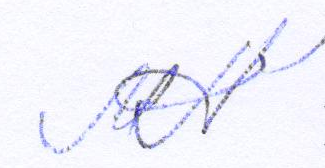 